У К Р А Ї Н А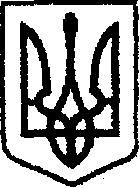 чернігівська обласна державна адміністраціяУПРАВЛІННЯ  КАПІТАЛЬНОГО БУДІВНИЦТВАН А К А ЗПро внесення змін до тендерного комітетуКеруючись Законом України «Про публічні закупівлі», у зв’язку з виробничою необхідністюнаказую:Внести зміни до п.2 наказу Управління від 21.01.2019 № 16 «Про тендерний комітет», затвердивши:1.1. Виключення зі складу тендерного комітету Управління капітального будівництва Чернігівської обласної державної адміністрації з 07.11.2019                     Лаптій Л.В., заступника начальника відділу фінансового забезпечення, та Богданової Л.Л., головного спеціаліста відділу економічного аналізу та договорів..2. Контроль за виконанням наказу залишаю за собою. Начальник                                                                             Андрій ТИШИНАвід07.112019 р.     Чернігів		            	    №516